BANDO “ALTERNANZA SCUOLA-LAVORO” – ANNUALITÀ 2019 DICHIARAZIONE DELL’ISTITUTO SCOLASTICOIl/la sottoscritto/a  			 nato/a a 	il		 in qualità di Dirigente Scolastico dell’Istituto Scolastico  		 DICHIARA che l’Istituto 		ha agli atti la documentazione attestante che lo studente Nome 	Cognome		 Codice  Fiscale 			rientra  tra  i  soggetti  beneficiari  della  L. 104/92.Il sottoscritto, sotto la propria responsabilità, dichiara di essere a conoscenza che le dichiarazioni mendaci, la falsità negli atti e l’uso di atti falsi, nei casi previsti dalla Legge, sono puniti ai sensi del Codice Penale e delle leggi speciali in materia (art. 76 DPR 445/2000).Luogo 	data  	NOTA BENE: il presente modulo deve essere firmato dal dirigente scolasticoDovrà   essere  allegata, a pena di esclusione, fotocopia di un documento d’identità in corso di validità del firmatario in caso di forma autografa Informativa ai sensi del Decreto legislativo 196/2003In conformità alle disposizioni del Regolamento UE 679/2016 relativo alla “protezione delle persone fisiche con riguardo al trattamento dei dati personali” (di seguito anche GDPR), la Camera di Commercio di Brindisi, in qualità di titolare del trattamento ai sensi degli artt. 4, n. 7 e 26 del GDPR, informa gli interessati di quanto segue.Il presente bando si inquadra nelle nuove funzioni previste per le Camere di commercio di cui all’art. 2, comma 2, lett. e) della legge n. 580/1993, come modificata dal D.Lgs. n. 219/2016, con specifico riferimento all’attività in materia di orientamento al lavoro e alle professioni e di facilitazione dell'incontro domanda-offerta di formazione e lavoro.Il conferimento dei dati personali e dei materiali testuali, compresa la documentazione richiesta in fase di rendicontazione, è indispensabile per il buon esito della domanda di contributo. Non è pertanto richiesto il consenso al trattamento, fatto salvo, per gli studenti, quanto indicato al precedente punto 9.I dati non saranno utilizzati per finalità diverse da quelle esposte nella presente informativa.I dati acquisiti saranno trattati - con modalità manuali, informatiche e telematiche secondo principi di correttezza, liceità, trasparenza - dalla Camera di Commercio di Brindisi, e/o da soggetti terzi, designati Responsabili esterni del trattamento, che abbiano con essa rapporti di servizio, per il tempo strettamente necessario a conseguire gli scopi per cui sono stati raccolti.I dati acquisiti ai fini della partecipazione al presente Bando saranno conservati per 10 anni dalla concessione del contributo fatti salvi ulteriori termini previsti dalla vigente disciplina.Gli interessati potranno in qualsiasi momento esercitare i diritti previsti dagli artt. 15 e ss. del GDPR, tra i quali richiedere al Titolare del trattamento l'accesso ai dati personali, la rettifica o la cancellazione degli stessi o la limitazione del trattamento, se ammissibile. Per l’esercizio dei diritti è sufficiente contattare la Camera di commercio ai recapiti sotto indicati. Resta ferma la possibilità, nel caso in cui si ritenga non soddisfatto l’esercizio dei propri diritti, di proporre reclamo, ex art. 77 del GDPR, al Garante per la protezione dei dati personali come anche specificato nel sito http://www.garanteprivacy.it.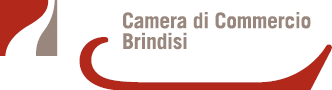 